Парикмахер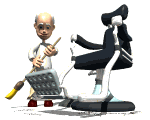 Профессия парикмахера существует довольно давно, только в разные времена и в разных странах она именовалась по-разному: специалистов по причёскам называли брадобреями, цирюльниками, стригунами; помимо стрижек и укладки волос парикмахеры занимались бритьём, маникюром, а нередко и выполняли обязанности врачей, подвергая своих клиентов нехитрым медицинским процедурам. И только в наше время специализация парикмахеров сузилась — теперь они занимаются только причёсками.Парикмахер - специалист, занимающийся созданием прически в самом широком смысле этого слова. Парикмахер занимается стрижкой, укладкой, завивкой волос – словом, применяет все известные технологии для создания наилучшего образа клиента. Искусство парикмахера сравнивается с работой художника: настоящий мастер имеет безупречный вкус. А главными и основными «инструментами» хорошего парикмахера являются его фантазия, чувство современности, эстетический вкус, верный глаз и умелые руки.В профессии парикмахера существует своя специализация: некоторые мастера занимаются только мужскими причёсками, другие наоборот — только женскими. Есть и другая категория специалистов, которая работает только с детьми — детские парикмахеры. Конечно же, существуют парикмахеры - универсалы, которые могут оказать любые услуги, но уже не так специализированно.Как и у представителей любой другой профессии, в среде парикмахеров есть определённая конкуренция, которая напрямую зависит от уровня мастерства парикмахера. Хороший парикмахер — это всегда востребованный специалист, попасть к которому на приём можно только по предварительной записи. Еще одной особенностью профессии парикмахера является постоянное общение с клиентами, которое зачастую касается личных тем, жизненных обстоятельств человека. Поэтому, хороший парикмахер должен быть коммуникабельным и разносторонним человеком, уметь поддержать беседу, наладить контакт с клиентом. Ведь его будущий визит зависит не только от хорошо сделанной прически, но и от приятно проведенного времени, и понимания со стороны мастера.Преимущества профессии: разнообразие деятельности, творческий подход.Ограничения профессии: зависимость от заказчика, конкуренция на рынке труда.Тип и класс профессии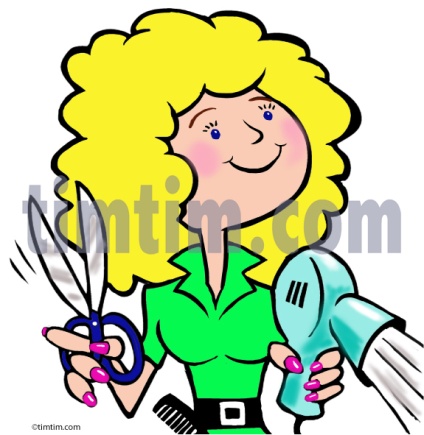 Профессия парикмахера относится к типу «Человек - Художественный образ», она связана с созданием, моделированием художественных образов (прически человека).Также она относится к типу «Человек - Человек», так как связана с общением и взаимодействием с людьми.Профессия парикмахера относится к классу «исполнительских», так как связана с работой по заданному образцу, соблюдением имеющихся правил и нормативов, следованием инструкциям. Хотя в ней и много творческой деятельности.Содержание деятельностиПарикмахер занимается стрижкой, укладкой, покраской, химической завивкой. Высококвалифицированные мастера разрабатывают модели причесок, принимают участие в конкурсах парикмахеров. Парикмахер может быть специалистом по мужским или женским стрижкам, специалистом широкого профиля, детским парикмахером.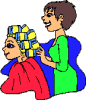 Работа парикмахера включает в себя:Обслуживание клиентов;Создание прически как эстетического компонента внешности;Мойка волос, бритье кожи лица;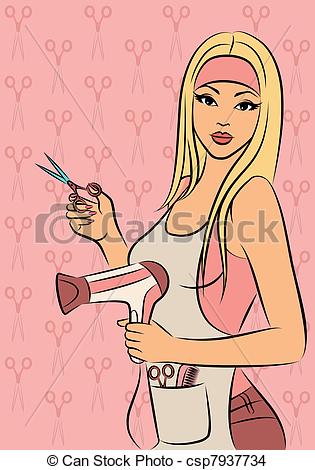 Осуществление стрижки, укладки и завивки волос в соответствии с заказом клиента;Составление красящих растворов и окраску волос;Помощь в выборе прически, общение с клиентом.Требования к знаниям и умениям специалистаДля успешного освоения профессии парикмахера необходимы базовые знания основ парикмахерского искусства.Квалифицированный парикмахер должен знать:правила санитарии и гигиены при выполнении парикмахерских работ;строение, свойства кожи и волос;способы и приемы выполнения стрижки, завивки и укладки волос;рецептуру красящих смесей и составов для завивки волос, правила их нанесения на волосы и кожу головы;направления моды в области причесок.Квалифицированный парикмахер должен уметь:выполнять различные стрижки, завивку, укладку и окраску волос;использовать парикмахерские инструменты и т.п.          Требования к индивидуальным особенностям специалистаДля успешной деятельности в качестве парикмахера необходимо наличие следующих профессионально-важных качеств:склонность к ручному трудусклонность к работе с объектами природысклонность к творческой работесклонность к сервисной работефизическая выносливостьсклонность к работе в сфере общенияактивность и физическая подвижностьУсловия трудаПарикмахер чаще всего работает самостоятельно, хотя и вместе с другими специалистами подобного профиля. Чаще всего представители данной профессии работают в помещениях. Это могут быть парикмахерские, салоны красоты и т.п. Работа происходит преимущественно стоя, с использованием специальных инструментов (ножницы, расчески, бритвы и т.п.). Как правило, это достаточно активная деятельность, требующая подвижности и общения с людьми.Парикмахер достаточно самостоятелен в своей деятельности. Он может принимать собственные решения в рамках просьб и пожеланий своих клиентов, хотя может быть ограничен техническими возможностями своих инструментов и материалов. Работа чаще всего носит сменный характер. Вредным фактором в работе парикмахера является повышенное содержание в воздушной среде пыли, паров воды и химических веществ (лаков, одеколонов).Медицинские противопоказанияМедицинские ограничения для парикмахера:заболевания опорно-двигательного аппарата;нервной системы;сердечнососудистой системы;органов слуха, речи и зрения;психические расстройства;различные формы аллергий (особенно на косметические средства);физические ограничения (ограничения подвижности).При наличии этих заболеваний работа по профессии парикмахера может приводить к ухудшению здоровья, а также создавать непреодолимые препятствия для освоения и роста в рамках этой профессии.Базовое образованиеБазовые знания по профессии парикмахера можно получить в учреждениях начального и среднего профессионального образования.Пути получения профессииКак правило, стать парикмахером несложно: достаточно поступить на соответствующие курсы или в специализированную школу парикмахеров. Как правило, базовое обучение длится от одного года, а к поступающим не предъявляют каких-либо особых требований, поэтому стать парикмахером можно почти в любом возрасте.В школах парикмахеров, на курсах парикмахеры систематически осваивают новые приемы работы, современные способы обработки волос (окраски, завивки и т.д.), получают сведения о новых стрижках, модных прическах, повышая свое мастерство. В зависимости от видов работ и применяемых инструментов труда в профессии парикмахера выделяются специальности: парикмахер мужской, женский и детский.Поскольку профессия парикмахера требует постоянного развития, то базовым образованием бывает и не обойтись. Парикмахеры могут проходить специальные курсы повышения квалификации, осваивать новые техники работы, работать с новыми препаратами, и даже участвовать в специальных парикмахерских конкурсах. Области применения профессииПарикмахеры могут работать в таких организациях и сферах, как:Парикмахерские;Салоны красоты;Дома моды и т.п.Некоторые парикмахеры работают «на дому», или выезжают на дом к клиентам.Перспективы карьерного ростаВозможные пути развития парикмахера:Специализация и освоение смежных областей.Парикмахеры могут специализироваться на конкретных прическах, методах окраски, мужских или женских стрижках. Профессия имеет 1 и 2 классы. При высококачественной работе и стаже не менее пяти лет парикмахеру присваивается квалификация 1 класса. После окончания соответствующих курсов возможно получение специальности - парикмахер-модельер.Также человек с профессией парикмахера может осваивать смежные специализации, такие как: визажист, стилист, имиджмейкер и т.п.